Z Á P I S N I C Azo zasadnutia Rady rodičov pri Obchodnej akadémii Dušana Metova Janotu Čadca, ktorá sa konala   12.  novembra 2015 o 15.45 h v učebni APrítomní:	podľa prezenčnej listinyProgram:	1.   Správa o výchovno-vzdelávacej činnosti za šk. rok 2014/2015Plán práce na šk. rok 2015/2016Školský poriadok platný od 01. 09. 2015Projektová činnosť školyAktivity žiakov od začiatku šk. roka 2015/201670. výročie založenia školyOZ pri OA DMJ v ČadciRôzne, diskusiaZáverad 1)Správu o výchovno-vzdelávacej činnosti za šk. rok 2014/2015 predložila prítomným p. riaditeľka Ing. Jitka Konáriková. Oboznámila rodičov s obsahom jednotlivých bodov, a to:základné identifikačné údaje, údaje o vedúcich zamestnancoch školy,údaje o Rade školy a iných poradných orgánoch, údaje o počte žiakov školy, OTV, údaje o prijímaní žiakov na vzdelávanie, údaje o klasifikácii žiakov a ich výsledkoch, údaje o ukončení štúdia (PFEČ, PFIČ MS), údaje o študijných odboroch, údaje o počte zamestnancoch školy, údaje o ďalšom vzdelávaní zamestnancoch školy, údaje o odbornosti vyučovania, údaje o výchovnom poradenstve a prevencii, údaje o aktivitách a prezentácii školy, údaje o projektoch školy, údaje o inšpekčnej činnosti,  údaje o MTZ  školy (budovy, športoviská, ŠJ), údaje o koncepčnom zámere rozvoja školy, údaje o uplatnení žiakov na pracovnom trhu, informácie o voľno-časových aktivitách žiakov  v školeV závere upozornila rodičov na detailnejšie informácie zo správy na web-ovej stránke školy.ad 2)P. riaditeľka informovala prítomných o cieľoch rozvoja  školy v nasledujúcom školskom roku v oblastiach - vzdelávania (zvyšovať kvalitu vzdelávacieho procesu, rozvíjať kľúčové, všeobecné a odborné kompetencie), - výchovy (účinne bojovať proti šíreniu legálnych a nelegálnych drog, alkoholu a iným sociálno-patologickým javom, vychovávať žiakov v duchu humanizmu, tolerancie a vzťahu k ŽP, pestovať u žiakov, etiku v komunikácií a konaní, sebaprezentácii),  - vzdelávania pedagógov (podporovať kontinuálne vzdelávanie a zvyšovať profesionalitu pedagógov), - technicko-ekonomickej (modernizovať učebné pomôcky, dopĺňať školskú knižnicu o odbornú i spoločensko-vednú literatúru, modernizovať počítače, skvalitňovať podmienky vyučovacieho procesu, modernizovať šatne, získavať FZ z grantov EÚ ŽSK, spolupracovať s rodičmi), - ďalšie úlohy a akcie (tradičné akcie školy, súťaže, exkurzie, výlety, krúžky, charitatívne činnosti,  aktivity ŽŠR, zasadnutia PR a pracovných porád, Rady školy, Rady rodičov, ZRPŠ)ad 3)P. riaditeľka informovala prítomných o základnej školskej legislatíve, ktorá je súčasne na web-ovej stránke školy. Upozornila na úpravu školského poriadku od 1. septembra 2015 v bodoch:- práva a povinnosti žiakov Čl. 2 bod 2 – zákaz brigádnickej činnosti počas vyučovania a absolvovanie hodín autoškoly-  ospravedlňovanie neprítomnosti žiaka Čl. 7 bod 2  –  uvoľnenie žiaka na domácu, resp. zahraničnú dovolenku až po klasifikačnom období v mesiaci – jún (nie pred klasifikáciou)ad 4)Vyučujúci a žiaci našej školy sú zapojení do rôznych projektov:v ktorých sa pokračuje - Elektronizácia vzdelávacieho systému reg. školstva, Medzinárodná obchodná hra v rámci EÚ (EEBG), Environmentálna výchova žiakov „Zelená škola“, Vráťme knihy do škôl, Vráťme šport do škôl – volejbal, Záložka do knihy spája slovenské školy, Červené stužky,  Matematický klokan, GENS UNA SUMUS – hra, ktorá spája národy (šachový turnaj), Erasmus+  - mobilita žiakov CJ – zapojenie do nových výziev (pre šk. r. 2015/16 z dôvodu nedostatku FP – neschválený), Projekt Reifessen banky – výhra 1 000,- eur (ukončený)podané v šk. roku 2015/2016 - 2 projekty Nadácia ORANGE, Využívanie netradičných metód vo vyučovaní (CLIL, implement. FG)pripravuje sa - Erasmus+ – mobilita žiakov (cudzie jazyky), Projekty ŽSK ad 5)P. riaditeľka informovala zúčastnených rodičov o aktivitách žiakov, ktoré absolvovali v priebehu septembra – novembra 2014:a) Súťaže:Župná kalokagatia Turany  - kraj  - 3. miesto 		Cezpoľný beh (družstvo) – okres - 2. miesto, bedminton – postup na krajVolejbal – okres 1. miesto, zrýchlený šach – postup diev. na krajŠkolské dni športu 2015 – ABC futbalista (ka) – 1. miesto Kysucký mikrofón – moderovanie – 3. miesto postup na kraj Sárova BystricaVeľtrh CF v BA 1. miesto za najlepší slogan b) Charitatívne činnosti:Deň nezábudiek – 437,02 € vyzbierané		Biela pastelka -    246,22 € vyzbierané – poďakovanie od ÚNIE  NEVIDIACICHc) Osveta:		Svetový deň mlieka, podpora – Mliečny program na škole, Svetový deň jazykov, Svetový deň výživy – pulty s ovocím, zeleninoud) Prednášky:  Počas týždňa osláv 70. výročia na rôzne témye) Exkurzie:      Vých. Slovensko, Literárna Orava, Coca-cola, čokoládovňa HAUSWIRTH Rakúsko, VAPAC BA	g) Časopis:      MIKS - na škole pracuje redakčná rada, ktorá vydáva časopis a zúčastňuje sa celoslovenskej súťaže – za svoju prácu získala Diplomad 6)	OA DMJ Čadca je najstaršia stredná odborná škola na Kysuciach. Pri tejto príležitosti sa konalo:príprava kultúrneho programu – vyvrcholenie galavečera v KD Čadca 16. 10. 2015 od 12. – 15. 10. 2015 – upravený rozvrh – prebiehali rôzne besedy, workshopy, prednášky, exkurzia, muzikál, športové súťaže.....16. 10. – riaditeľské voľno-    Škola dostala ocenenie od ŽSK – LITTERAS MEMORIALES za aktívnu činnosť, rozvoj,        prezentáciu a propagáciu v regióne p riaditeľka vyjadrila poďakovanie všetkým účinkujúcim, sponzorom, bývalým žiakom, rodičom, ŽSK, ktorí prispeli dobrovoľným finančným príspevkom, materiálnou pomocou a tiež 2 % dane z príjmov do OZ (poďakovanie, príspevok, pamätná kniha je na web-stránke školy) p. riaditeľka predniesla RR rozpočet vynaložených nákladov na oslavu 70. výročia založenia školy:Publikačná činnosť – pamätná kniha      a) grafická úprava 			                                     	 	      0,-- €       b) tlač (500 ks/ 4,98 s DPH)		                                         	           2 490,-- €                    2.   Pozvánky, inzercia, letáky			                                   		  100,-- €                       3.   Fotografie na nástenky, plátno, farebné papiere, kvety - pódium 	              150,-- €4.   Kultúrny program (prizvaní hostia)		                                   		       0,-- €5.   Tvorba filmu				          	                                     	       0,-- €                  6.   Pohostenie				                                             		1 485,55 €     Spolu:				                                                        		 4 225,55 €Sponzorské: ovocie, pečivo, syry, korbáče, nápoje,  kytice, upomienkové darčeky, priestory v KD.Oslavy boli financované zo sponzorských príspevkov, ktoré škola získavala počas celého roka na prípravu osláv.ad 7)			Pri OA pracuje OZ pri OA DMJ je zriadené, registrované od roku 2002, ktoré svoju činnosť vykonáva podľa: stanov, vnútorného poriadku združenia a vypracovaných kritérií vyplácania príspevkov z OZ.V tomto šk. roku pracuje v zložení:Predseda: 			p. Lenka StopkováPodpredseda: 			Ing. Jitka Konáriková Hospodár: 			Ing. Mária Kupková P. Ing. M. Kupková informovala rodičov o hospodárení s prostriedkami OZ, o príjmoch, výdavkoch, a zostatku peňažných prostriedkov OZ v pokladnici a na bankovom účte za kalendárny rok 2014 a časť obdobia roku 2015.ad 8)p. riaditeľka upozornila rodičov na možnosť stravovania žiakov v školskej jedálni, kde majú možnosť výberu z dvoch teplých jedál (polievka, mäsité, bezmäsité jedlo), k hlavnému jedlu ako doplnok: ovocie, kompót, šalát, cereálna tyčinky, jogurt, termix, čaj, kakao, mlieko, ochutené mlieko – striedanie. Cena stravného lístka 1,19 € (možnosť platby i v hotovosti) p. riaditeľka oboznámila rodičov o úprave počtu žiakov a tried zriaďovateľom (demograf. vývoj – dôvod): 6317 M OA – 1 trieda (30 žiakov) od šk. roka 2016/20176317 M OA BŠ  2 triedy (50 žiakov) od šk. roka 2016/2017  p. riaditeľka požiadala rodičov o schválenie navýšenia príspevku do OZ pre študentov BŠ o 6,- € z dôvodu vypracovania pracovných listov EPQ, kde je skompletizované učivo maturitného predmetu v cudzom jazyku. Škole vznikajú s tlačou a väzbou ďalšie náklady. p. riaditeľka  informovala rodičov o snahe  prebudovať šatníkové skrinky pre žiakov a požiadala o spolufinancovanie (škola, rodič)p. riaditeľka informovala rodičov o prezentácii školy v novináích – Kysucký večerník, Kysuce (spolupráca – zasielanie príspevkov), Pamätnej knihe – vydaná pri príležitosti 70. výročia (možnosť zakúpenia 5,00 €)p. riaditeľka informovala rodičov o možnosti žiakov získať certifikát a vysvedčenia o štátnej skúške:-    Certifikát podnikateľských zručností – v predmete APE-    Certifikát Realitný vodičák – v predmete APEŠtátna skúška z písania a spracovania textu na počítači pre 3. - 5 ročník – v predmetE HOKŠtátna skúška z anglického (nemeckého) jazyka – odborná štátnica pre maturitné ročníkyZapísala:Ing. Angelika FekulováČadca 19. novembra 2015  							                          Ing. Jitka Konáriková						                                           riaditeľka školy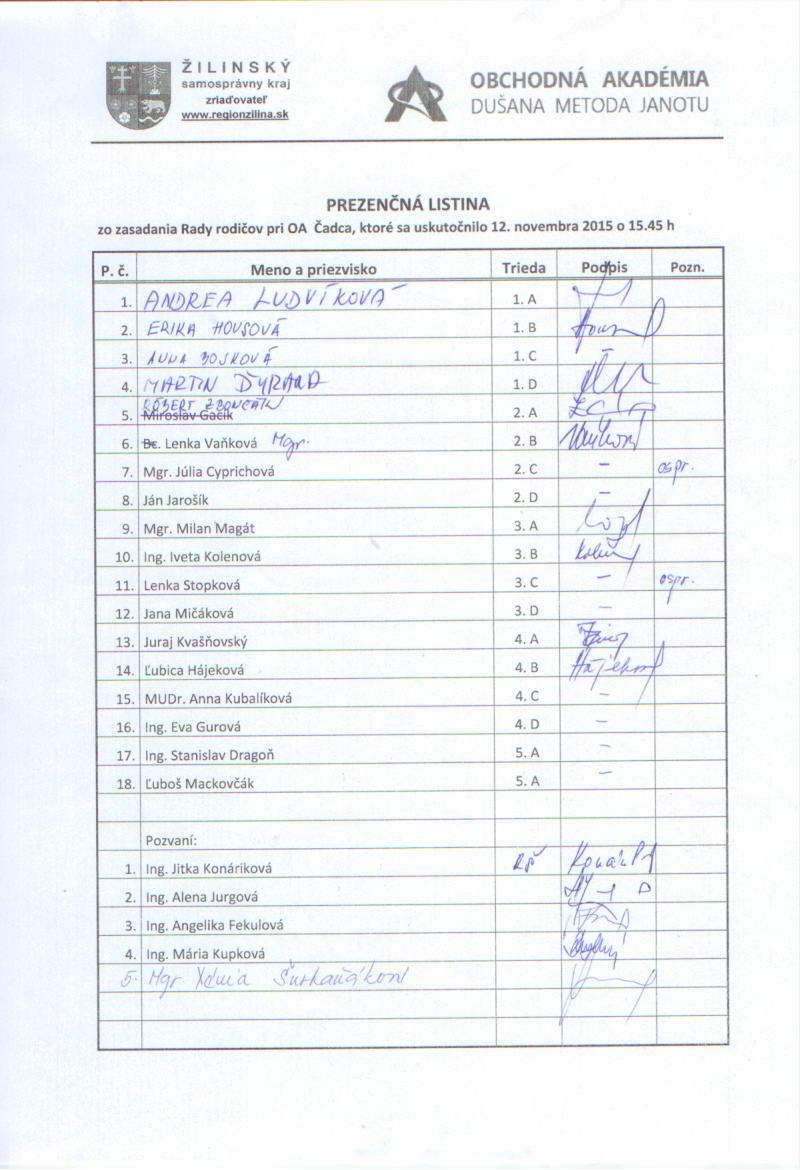 